Roteiro de estudos – Educação InfantilSemana de 20 a 24 abril.TURMAS: Infantil 2  A e BTURMAS: Infantil 2  A e BProfessora Lúcia, Abielly, Letícia, Mara e Natália   Professora Lúcia, Abielly, Letícia, Mara e Natália    AtividadesOrientação de estudosAtividades      BOM DIA FAMÍLIA.  ESTA SEMANA VAMOS NOS DIVERTIR  COM ATIVIDADES LÚDICAS, JOGOS, BRINCADEIRAS E MÚSICAS.      Para iniciar nossas atividades coloque o vídeo das letras falam   https://www.youtube.com/watch?v=pBsfpU9zWNI1 - Atividade: Recorte as imagens da primeira folha e cole-as na segunda folha conforme sua letra inicial. (Clique duas vezes em cima da imagem abaixo para abrir a atividade)2 - Ligue os desenhos as letras iniciais.(Clique duas vezes em cima da imagem abaixo para abrir a atividade)Vídeo: https://www.youtube.com/watch?v=UBDZyAuFjDY3 - Copie a inicial de cada palavra no quadrinho ao lado.(Clique duas vezes em cima da imagem abaixo para abrir a atividade)4 - ADORO MATEMÁTICA, VAMOS MONTAR ESSE JOGO? Vamos lá ! Peça ajuda para a mamãe ou o papai cole essa folha em cima de outro papel mais grosso, quando secar recorte e brinque à vontade. Você acabou de montar um jogo da memória de quantidade, relacionando o número a figura.  Divirtam-se. (Clique duas vezes em cima da imagem abaixo para abrir a atividade)5 – Atividade de localização.(Clique duas vezes em cima da imagem abaixo para abrir a atividade)Aproveitem a semana.Beijos da profe Lúcia.Estou à disposição.(66) 9 99102935Disciplinas extras ArtesSugestões: Brincadeira  de pega pega, passa bastão.  Vídeo:   https://www.youtube.com/watch?v=jJa7Y6UgH8E                                   O Indiozinho - DóRéMiLáAlimento -  Coma pipoca – Bolo de milho Desenhe o índio e sua tribo ( Folha sulfite A4 e lápis de cor.)Vamos pintar e carimbar a mão para fazer índios! ( folha sulfite A4 e tinta guache)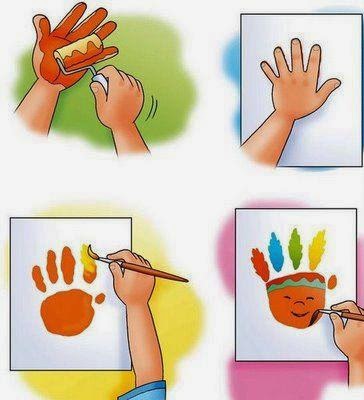 Inglês:Queridos Pais,No Ensino de Língua Estrangeira, principalmente para nossos pequenos, a repetição de ações, músicas e atividades é comum, faz com que a criança se habitue a nova língua que estão aprendendo e empreguem de forma real no dia-a-dia. Divirtam-se!1º Momento – Começar a aula cantando a música da Teacher – “Hello Teacher, hello teacher, how are you? How are you? I’m fine, I’m fine. Thank you, thank you”. È importante esse momento, afinal é o que remete a criança a sua rotina de sala de aula e as canções possuem notória importância para o desenvolvimento das crianças. Toda aula de Inglês só começa, oficialmente, depois dessa canção.2º Momento – Explique ao aluno que, nesse momento realizaremos uma atividade sobre as Feelings (Sentimentos). Em sala de aula eles já estão habituados aos sentimentos HAPPY (Feliz) e SAD (Triste), usamos em vários momentos. 3º Momento – Assistir os vídeos que estão nos links abaixo. As músicas são extremamente produtivas nessa fase da criança, além de ser uma forma divertida de aprender o conteúdo.Link 1 – https://www.youtube.com/watch?v=l4WNrvVjiTw – If you are Happy Link 2 - https://www.youtube.com/watch?v=MOWDb2TBYDg - Happy4º Momento – Realizar as atividades abaixo, sempre reforçando o vocabulário relacionado as Feelings. Você pode, no decorrer do dia, perguntar sobre os rostos das pessoas, desenhos, se eles parecem Happy ou Sad. (Clique duas vezes em cima da imagem abaixo para abrir a atividade)5º Momento -  Ao finalizar, lembre-se de elogiar o modo que a criança realizou a atividade, você pode utilizar as palavras BEAUTIFUL, GREAT, NICE. Esse elogio, vindo dos pais, tem um valor imenso! Os vídeos e músicas podem ser repassados diversas vezes, não necessariamente durante as aulas de Inglês, pois ampliam vocabulário e são divertidos!Have Fun!!Teacher Abielly(66) 996143361Música:Som forte e fracohttps://www.youtube.com/watch?v=OEcuyM_3AK8&t=3sBeijos da Profe Nati(66) 999891923Educação Física:Objetivo: Lateralidade corporalMaterial: Bolinhas de papéis e balde.Atividade 01: A criança imitará o saci-pererê (pé direito), até uma distância, chegará nas bolinhas e arremessará com a mão direita dentro do balde (uma bolinha de cada vez), depois que acertar a bolinha, vai correndo de lado, até no local onde tem que imitar novamente o saci-pererê. Depois que acertar todas as bolinhas no balde, fazer novamente a atividade, só que agora com o lado esquerdo, pular com o pé esquerdo e arremessar com a mão esquerda.Atividade 02: Dançar a música do limãozinho.Link da música: https://youtu.be/TqiEX4DjupgBeijos da Profe Letícia (66) 9 96755688.